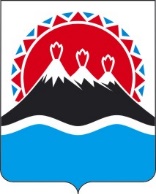 РЕГИОНАЛЬНАЯ СЛУЖБАПО ТАРИФАМ И ЦЕНАМ КАМЧАТСКОГО КРАЯПОСТАНОВЛЕНИЕВ соответствии с Федеральными законами от 27.07.2010 № 190-ФЗ «О теплоснабжении», постановлениями Правительства Российской Федерации от 22.10.2012 № 1075 «О ценообразовании в сфере теплоснабжения», от 30.04.2014 № 400 «О формировании индексов изменения размера платы граждан за коммунальные услуги в Российской Федерации», приказами ФСТ России от 13.06.2013 № 760-э «Об утверждении Методических указаний по расчету регулируемых цен (тарифов) в сфере теплоснабжения», от 07.06.2013 № 163 «Об утверждении Регламента открытия дел об установлении регулируемых цен (тарифов) и отмене регулирования тарифов в сфере теплоснабжения», Законом Камчатского края от 29.11.2022 № 155 «О краевом бюджете на 2023 год и на плановый период 2024 и 2025 годов», постановлением Правительства Камчатского края от 07.04.2023 № 204-П «Об утверждении Положения о Региональной службе по тарифам и ценам Камчатского края», протоколом Правления Региональной службы по тарифам и ценам Камчатского края от ХХ.ХХ.2023 №ХХ, на основании заявления АО «Тепло Земли» от 02.05.2023 № ТЗ-05/615.ПОСТАНОВЛЯЮ:1. Внести в постановление Региональной службы по тарифам и ценам Камчатского края от 16.11.2022 № 253 «Об установлении тарифов в сфере теплоснабжения АО «Тепло Земли» потребителям Запорожского сельского поселения Усть-Большерецкого муниципального района Камчатского края на 2023-2025 годы» следующие изменения:1) в преамбуле слова «постановлением Правительства Камчатского края от 19.12.2008 № 424-П» заменить словами «постановлением Правительства Камчатского края от 07.04.2023 № 204-П»;2) приложение 2 изложить согласно приложению к настоящему постановлению.2. Настоящее постановление вступает в силу с 1 января 2024 года.Приложение 1 к постановлениюРегиональной службыпо тарифам и ценам Камчатского краяот ХХ.ХХ.2023 № ХХХ«Приложение 2к постановлению Региональной службыпо тарифам и ценам Камчатского края от 16.11.2022 № 253Экономически обоснованные тарифы на тепловую энергию, поставляемую АО «Тепло Земли» потребителям Запорожского сельского поселения Усть -Большерецкого муниципального района Камчатского края, на 2023 - 2025 годы* Выделяется в целях реализации пункта 6 статьи 168 Налогового кодекса Российской Федерации (часть вторая)[Дата регистрации] № [Номер документа]г. Петропавловск-КамчатскийО внесении изменений в постановление Региональной службы по тарифам и ценам Камчатского края от 16.11.2022 № 253 «Об установлении тарифов в сфере теплоснабжения АО «Тепло Земли» потребителям Запорожского сельского поселения Усть-Большерецкого муниципального района Камчатского края на 2023-2025 годы»Руководитель[горизонтальный штамп подписи 1]М.В. Лопатникова№ п/пНаименование регулируемой организацииВид тарифаГод (период)ВодаОтборный пар давлениемОтборный пар давлениемОтборный пар давлениемОтборный пар давлениемОстрый и редуцированный пар№ п/пНаименование регулируемой организацииВид тарифаГод (период)Водаот 1,2 до 2,5 кг/см2от 2,5 до 7,0 кг/см2от 7,0 до 13,0 кг/см2свыше 13,0 кг/см2Острый и редуцированный пар1.Для потребителей, в случае отсутствия дифференциации тарифов по схеме подключенияДля потребителей, в случае отсутствия дифференциации тарифов по схеме подключенияДля потребителей, в случае отсутствия дифференциации тарифов по схеме подключенияДля потребителей, в случае отсутствия дифференциации тарифов по схеме подключенияДля потребителей, в случае отсутствия дифференциации тарифов по схеме подключенияДля потребителей, в случае отсутствия дифференциации тарифов по схеме подключенияДля потребителей, в случае отсутствия дифференциации тарифов по схеме подключенияДля потребителей, в случае отсутствия дифференциации тарифов по схеме подключенияДля потребителей, в случае отсутствия дифференциации тарифов по схеме подключения1.1АО «Тепло Земли»одноставочный руб./Гкал20231.2АО «Тепло Земли»одноставочный руб./Гкал01.01.2023 - 31.12.20238 755,991.3АО «Тепло Земли»одноставочный руб./Гкал20241.4АО «Тепло Земли»одноставочный руб./Гкал01.01.2024 -30.06.20248 755,991.5АО «Тепло Земли»одноставочный руб./Гкал01.07.2024 -  31.12.20249 698,631.6АО «Тепло Земли»одноставочный руб./Гкал20251.7АО «Тепло Земли»одноставочный руб./Гкал01.01.2025 -30.06.20259 698,631.8АО «Тепло Земли»одноставочный руб./Гкал01.07.2025 -  31.12.202511 390,74АО «Тепло Земли»двухставочныйХХХХХХХАО «Тепло Земли»ставка за тепловую энергию, руб./ГкалАО «Тепло Земли»ставка за содержание тепловой мощности, тыс.руб./Гкал/ч в мес.АО «Тепло Земли»Население (тарифы указываются с учетом НДС)*Население (тарифы указываются с учетом НДС)*Население (тарифы указываются с учетом НДС)*Население (тарифы указываются с учетом НДС)*Население (тарифы указываются с учетом НДС)*Население (тарифы указываются с учетом НДС)*Население (тарифы указываются с учетом НДС)*Население (тарифы указываются с учетом НДС)*1.9АО «Тепло Земли»одноставочный руб./Гкал20231.10АО «Тепло Земли»одноставочный руб./Гкал01.01.2023 - 31.12.202310 507,191.11АО «Тепло Земли»одноставочный руб./Гкал20241.12АО «Тепло Земли»одноставочный руб./Гкал01.01.2024 -30.06.202410 507,191.13АО «Тепло Земли»одноставочный руб./Гкал01.07.2024 -  31.12.202411 638,361.14АО «Тепло Земли»одноставочный руб./Гкал20251.15АО «Тепло Земли»одноставочный руб./Гкал01.01.2025 -30.06.202511 638,361.16АО «Тепло Земли»одноставочный руб./Гкал01.07.2025 -  31.12.202513 668,89АО «Тепло Земли»двухставочныйХХХХХХХАО «Тепло Земли»ставка за тепловую энергию, руб./ГкалАО «Тепло Земли»ставка за содержание тепловой мощности, тыс.руб./Гкал/ч в мес.